OBEC MALEČOVMalečov 36, 40327 MalečovIČ: 00266884Strategie rozvoje obce Malečovna období 2016 – 2023aktualizace č. 1/2022Části obce:Babiny IBřezíČeřeništěHorní ZálezlyMalečovNěmčíPohoříProboštovRýdečŘetouňTato aktualizovaná verze Strategie rozvoje obce Malečov na období let 2016 – 2023, resp. Strategie rozvoje obce Malečov na období let 2016 – 2022 byla schválena zastupitelstvem obce Malečov usnesením číslo:13/ZO/2022 ze dne 23.3.2022.Petr Kůstka v. r.                                                                   Lenka Barvínková v. r.starosta obce                                                                         místostarostka obceÚvodStrategie rozvoje obce Malečov (dále jen „strategie“) na období let 2016 – 2023 je vytvořena tak, aby odrážela společenské potřeby obyvatel, přispívala k dalšímu rozvoji obce, zachovala její ráz pro budoucí generace a ohleduplně přistupovala k okolní krajině a přírodě. Program Strategie rozvoje obce Malečov je reálně splnitelný v delším časovém horizontu. Z hlediska zdrojů financování bude obec kromě vlastních finančních prostředků, primárně usilovat o využití prostředků z EU i z národních dotačních programů. Strategie je dlouhodobým dokumentem naznačujícím záměry obce na delší období, který se neomezuje jen na jedno volební období zastupitelstva. Strategie není dokumentem uzavřeným. Je nezbytné s ním pracovat, průběžně porovnávat se skutečností a aktualizovat. Může být průběžně doplňován a aktualizován dle potřeb a finančních možností obce Malečov. Veškeré změny v tomto programu musí být projednány zastupitelstvem obce Malečov.Hlavní cíle strategického plánu společné pro všechny obce:zateplení všech obecních budovkřížky, kapličky, pomníky a boží muka – renovace a údržbaveřejné osvětlení – výměna za úsporná svítidlaCíle strategického plánu společné pro jednotlivé obce:analyzovat silné a slabé stránky obcedobrá dopravní obslužnostblízkost krajského městaplynofikace v celé obcistav místních komunikacípřipojení k telefonní síti a interneturestaurace, obchodsportovištěvyužívání dotačních titulůvýstavba rodinných domu atd.Charakteristika obceMalečovsko, tedy obec Malečov a její části se nacházejí v horské krajině Českého středohoří přibližně 9 km od krajského města Ústí nad Labem.Obec Malečov se nachází na severu Čech v okrese Ústí nad Labem, kraj Ústecký. Výkon přenesené působnosti pro obec Malečov zajišťuje město Ústí nad Labem. Obec Malečov s celkovou katastrální výměrou 23,68 km2 má 10 částí obce (sídelních útvarů), a to: Malečov, Březí, Čeřeniště, Horní Zálezly, Němčí, Pohoří, Proboštov, Rýdeč, Řetouň a také Babiny I.Území Malečova spadá do chraněné krajinné oblasti České středohoří, která se rozprostírá na severu Čech, po obou březích dolního toku české části Labe. Zaujímá téměř celou geomorfologickou jednotku stejnojmenného pohoří. Pro České středohoří typické kuželovité tvary kopců jsou výsledkem třetihorní vulkanické činnosti, která vytlačila vyvřeliny většinou čedičového typu a znělce do tvaru kup a příkrovů. Specifické přírodní podmínky (průměrné roční teploty 9-5 °C, průměrné roční úhrny srážek 470-800 mm, převážně zásaditá reakce půdy) jsou důvodem, proč je České středohoří jedna z nejbohatších oblastí na množství druhů rostlin a živočichů v České republice. Charakteristická jsou teplomilná stepní společenstva a společenstva sutí a na ně vázaný výskyt několika desítek druhů, které jsou v rámci státu prohlášeny za kriticky nebo silně ohrožené. Díky vhodným přírodním podmínkám bylo České středohoří velmi brzy osídleno a kultivováno člověkem. Během staletí se tu vyvinula svérázná, harmonicky utvářená krajina.Malečov je turisticky významná obec, která sloužící jako křižovatka zelené a modré turistické značky. Zelená značka přichází k Malečovu od Nové Vsi ze západního směru a pokračuje dále východně k Proboštovu, Řepčicím a k Třebušínu. Modrá přichází od severozápadně ležícího Budova a pokračuje dále jižním směrem k Čeřeništi a Sebuzínu.Zákres správního obvodu obce Malečov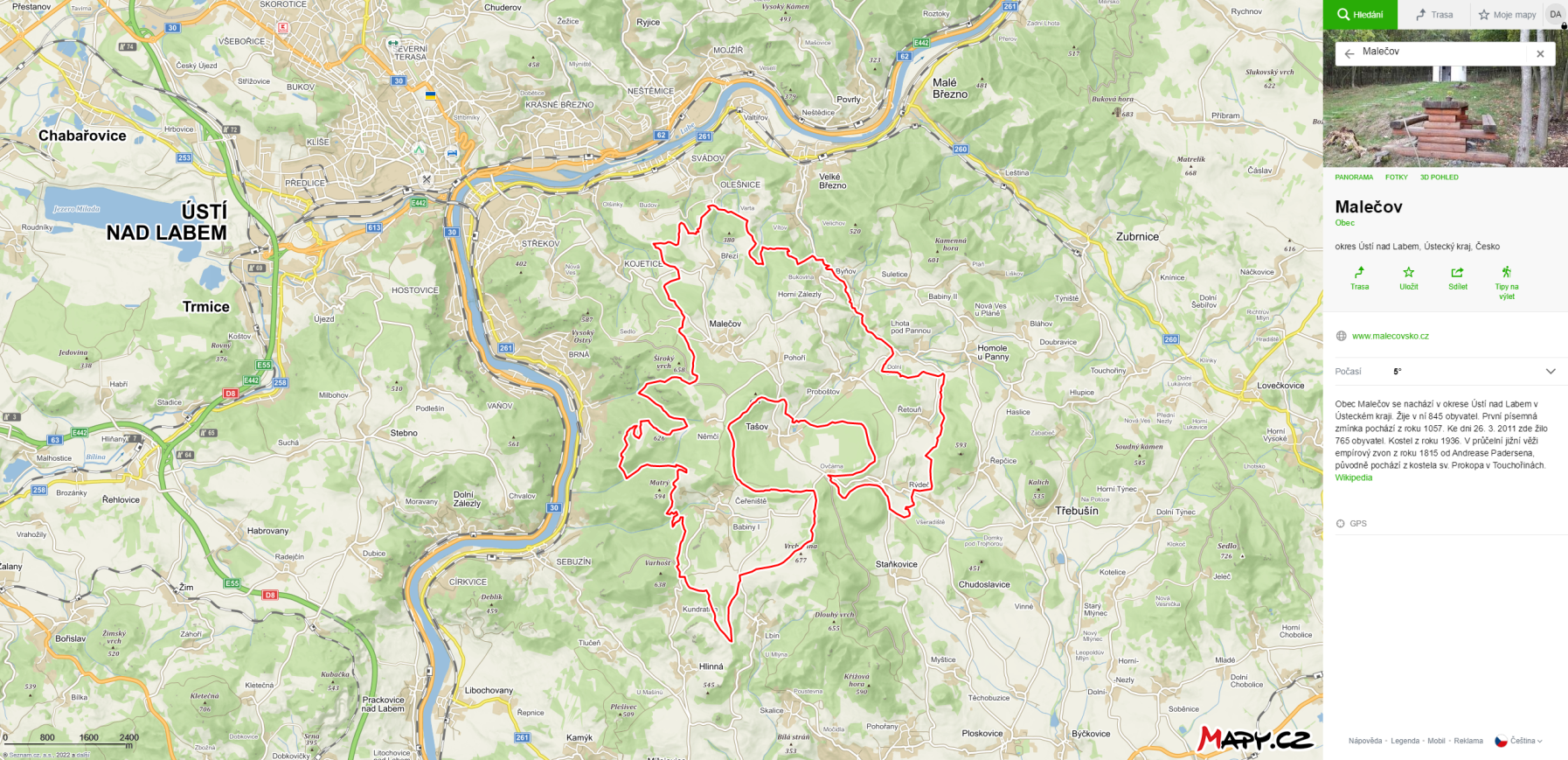 Babiny IVes založena koncem 12. st., přešla z královského majetku do rukou pražských biskupů. V r. 1335 získal ves klášter augustiniánů v Roudnici a v roce 1399 ji zakoupil Jan z Kamýka. Později patřila k panství Liběšice. V r. 1950 se stala osadou obce Čeřeniště, v r. 1961 osadou obce Tašov a v r. 1980 byla integrována k obci Malečov. Od r. 1990 patří k obci Malečov již jenom katastrální území, protože ves zanikla v roce 1980, kdy se oblast stala vojenským výcvikovým prostorem. Farnost Proboštov.BřezíVes je slovanská okrouhlice z přelomu 9. - 10. století a je zmiňována v roce 1057, kdy jí vévoda Spytihněv II. Věnoval společně s dalšími třinácti vesnicemi kapitule v Litoměřících a později pražskému biskupství. V r. 1337 byla připojena k zboží augustiniánského kláštera v Roudnici nad Labem, ale již v roce 1355 patřila k majetku Vartenberků v panství Velké Březno. Po rozdělení panství Varta-Svádov se stala v r. 1548 majetkem Jiřího Rudolfa ze Salhausenu spolu s obcemi Svádov, Budov, Kojetice a Malečov. Od roku 1680 patřilo Bžezí k panství Ploskovice.Naproti kapli se zachoval hrázděný dům z r. 1815. Od roku 1961 je osadou obce Malečov. Farnost Svádov.Kaple - podél komunikace ve středu obce je barokní čtvercová stavba z r. 1780. V průčelí nesou pilastry vytáhlý segmentem zakončený štít, ve kterém je umístěný zvon. Vchod je završen stlačeným segmentem a nad korunní římsou je fronton. Objekt s nízkou sedlovou střechou a rovným závěrem má fasády členěné lizénovými rámci. Oprava byla provedena v roce 1970.ČeřeništěHorská ves zmiňována v roce 1407 jako majetek královské koruny. V 16. století byla majetkem Hynka Krabice z Veitmile, který ves prodal v r. 1543 Litoměřicím. Majetek byl roku 1547 konfiskován a připadl královské komoře. Ves byla zpustošena během třicetileté války a zůstalo zde jen devět chalup. V obci se nachází roubené a hrázděné chalupy z 18. a 19. století. Od r. 1961 je osadou obce Malečov.Kostel Panny Marie Pomocnice křesťanů - je umístěn ve stráni nad vsí. Podélná stavba z r. 1936 s polygonálním presbytářem a štítovým průčelím je zdobena pseudobarokními a pseudorokokovými detaily. Na vysoké sedlové střeše je umístěna hranolová věž s jehlancovou střechou. V průčelí je potrojné obloukové okno nad předsunutým pětibokým vstupem a v trojúhelníkovém štítu jsou po stranách obloukového okna umístěny rosety. V čelní stěně zvonice je prolomeno kruhové okno, kde patrně dříve byly umístěny věžní hodiny. K boční stěně lodi je připojena obdélná sakristie. Objekt má nad vysokým kamenným soklem umístěna vysoká polokruhová okna. Oprava byla provedena v r. 1970. Kaple u hřbitova - barokní výklenková stavba z r. 1780 se sedlovou střechou a rovným závěrem. V nice byla osazena plastika Panny Marie.Horní ZálezlyVes je zmiňována v roce 1179, kdy patřila ke zboží bratrů Měška a Hroznaty z Peruce, ti ji darovali řádu maltézských rytířů jako součást Svádovského újezdu. Od r. 1383 patřila pod střekovské panství. Požární zbrojnice ve vsi je z r. 1840. V letech 1850-1950 byla ves součástí okresu Litoměřice, pak přešla do okresu Ústí nad Labem. V roce 1960 se stala osadou obce Proboštov a od roku 1961 je osadou obce Malečov. Farnost Proboštov.Kamenný kříž - umístěný na svahu v ohybu silnice mezi obcemi Horní Zálezly- Proboštov. Kříž je umístěn na vysokém, třikrát odstupňovaném, hranolovém soklu s reliéfy: Kladení do hrobu, Nanebevstoupení Krista, Panny Marie Pomocné, Kristova křtu, Olivetské hory, Ecce homo a má nápis s vročením 1831. Opraven byl v roce 1968, v roce 1996 jej restauroval architekt Jan Staněk z Prahy.MalečovVes je zmiňována v r. 1057 v zakládací listině litoměřické kapituly jako Malešův dvůr (6 usedlostí a jedna zahrada). V roce 1410 ves zastavil král Václav IV. se vsí Kojetice a dalšími osadami Haškovi z Robeč. Od roku 1548 náležela Salhausenům a od roku 1676 společně se zbožím svádovským patřila k alodnímu panství Ploskovice. Poslední feudální majitel - císař Ferdinand I. Stavení z 19. století č. 8 a č. 30 jsou státem chráněné památky. V r. 1945 byla připojena ves Němčí, 1957 i Pohoří. V roce 1960 byla připojena ves Březí (u níž byla od r. 1950 i ves Budov), která se stala od r. 1960 osadou vsi Svádov. V roce 1980 měla integrovaná obec části - Malečov, Březí, Pohoří, Čeřeniště, Horní Zálezly, Proboštov, Rýdeč a Tašov. V r. 1990 se vyčlenila obec Tašov. Farnost Proboštov.Kaple Panny Marie - na návsi byla barokní stavba se sedlovou střechou na obdélníkovém půdorysu bez oken. Vchod byl ukončen segmentově. Později byla přestavěna na hasičskou zbrojnici a byla zbořena kolem roku 1950 při stavební úpravě středu obce.Kaple - na kraji lesa kopce Trpasličí kameny (659 m. n. m.) je výklenková s půlkruhovým závěrem ze začátku 19. století.NěmčíHorská, nejvýše položená ves v Českém středohoří (rovněž přezdívaná Středohorská Sibiř), založená ve 12. - 13. stol. Ve 14. stol. Byla osídlena Němci a zmíněna je r. 1499, kdy byla částí panství Libochovany. Od roku 1569 byla částí panství Lovosice. Jan Adolf kníže Schwarzenberg byl posledním feudálním vlastníkem panství. Větrné čerpadlo stojící na návsi umožňovalo vytažení vody ze studny (v r. 1980 bylo přeneseno k nádraží Zubrnice-Týniště a je státem chráněnou kulturní památkou). Od roku 1848 byla osadou a od roku 1945 je částí obce Malečov. Farnost Proboštov.Kaple - nad vsí stojí při rozcestí cest ve směru na Čeřeniště a je jednoduchou výklenkovou stavbou z konce 19. st. Má rovný závěr a nízkou sedlovou střechu. Pískovcová nika je završena segmentovým obloukem. Podle vyrytého zápisu do vnější strany závěru byla opravena 16. 8. 1995.Kaple Navštívení Panny Marie - barokní drobná stavba stávala u průjezdní komunikace naproti vodárně ve směru na ves Brná. Každoročně zde probošt sloužil mši ke slávě Panny Marie. Stavba obdélného půdorysu měla sedlovou střechu a hranolovou dřevěnou zvonici s cibulí. Nad pravoúhlým portálem byl na krakorcích umístěn balkónek, který byl vázán na štít mělkým rizalitem s trojúhelníkovým završením. Fasády byly členěny pilastry a segmentovými okny. Po stranách byly v trojúhelníkovém štítě s lizénovými rámci prolomena tři kruhová okna. Objekt byl zbořen kolem r. 1970 z důvodu přestavby návsi.PohoříVes s pravidelnou návsí byla zmiňována již v r. 1188 a do reorganizace lidové správy patřila pod okres Litoměřice. Od r. 1949 byla spravována v okrese Ústí nad Labem, od r. 1961 je osadou obce Malečov.ProboštovVes ještě před r. 1179 darovali bratři Mešek a Hroznata z Peruce johanitům (v r. 1188 zmiňována v jejich majetku). V roce 1383 se stal Proboštov součástí střekovského panství, u něj až do roku 1848. Po bělohorské době se zde nejdéle zdržovali nekatolíci. Ve vsi jsou zachovány dva milníky, datované rokem 1864 a restaurované v r. 1997 Radkem Šolcem z Prahy. Do r. 1949 náležela k hejtmanskému okresu Litoměřice a od roku 1960 je i osadou Horní Zálezly osadou obec Malečov. Církevní školu zde zřídil v roce 1670 farář Haiasch. Farnost Proboštov. Kostel Narození sv. Jana Křtitele - Zmiňován 1352 ne vyvýšenině nad vsí byl původně gotický a barokně přestavěný v roce 1670. Presbytář byl sklenut v r. 1720 a další stavební úpravy byly provedeny v r. 1870. Obdélníková stavba má pravoúhle uzavřený presbytář sklenutý valenou klenbou s lunetami, ve kterém je umístěn nástěnný sanktuář ze 16. století. Hranolová přestavěná věž má jehlancovou střechu. Fasády s lizénovými rámci mají okna půlkruhově zakončená. V plochostropé lodi je hlavní barokní oltář z r. 1780 se sochami světců, dva boční rokokové oltáře z doby 2. poloviny 18. století s bohatě řezanými rokajovými rámy, kazatelna z r. 1780 má ploché reliéfy Víry a Naděje. Pozdně gotická kamenná křtitelnice s nožním prstencem má mnohostěnný kalich a obdélná vpadlá pole zdobená střídavě lineárním ornamentem. V r. 1992 zabezpečil objekt mřížemi Ivan Dvořák z Litoměřic. V r. 1994 firma Klempířství Bohumil Řebíček z Třebušína a Pokrývačství František Dušek z Litoměřic opravily střechu věže a lodi. V roce 1998 byla opravena fasáda kostela. Bohoslužby jsou konány pravidelně. Objekt je státem chráněnou kulturní památkou.Fara - čp. 1 pod kostelem je barokní z doby kolem roku 1700. Patrová stavba má mansardovou střechu, v přízemí jsou valené klenby s lunetami a patro je plochostropé. V letech 1996-97 opravili střechu, okna a vrata firmy Klempířství Řebíček z Třebušína, Zednictví Šimon Liberec, Truhlářství Richter Miřejovice. Objekt je státem chráněná kulturní památka.Socha sv. Jana Nepomuckého - při mostku v spodní části obce. Volná plastika světce v tradičním pojetí pochází z roku 1862.RýdečVes byla zmiňována v r. 1407 jako část panství Liběšice, později panství Ploskovice. Od r. 1961 je vsí v okrese Ústí nad Labem. Od roku 1971 je společně s osadou Řetouň částí obce Malečov. Farnost Homole u Panny.Kaple - uprostřed vsi u průjezdní komunikace. Barokní obdélná stavba s trojbokým závěrem a kamennou podezdívkou. Portál byl završen stlačeným obloukem, v trojúhelníkovém štítu bylo okno završené segmentem. V průčelí nad sedlovou střechou byla zděná hranolovitá zvonice s plnými bočními pilíři. Objekt byl potom jako zchátralý zrušen koncem roku 1975 a rozebrán na stavební materiál.ŘetouňHorská ves doložená v r. 1407 u tvrze v Liběšicích. Od r. 1961 byla osadou obec Rýdeč a od r. 1980 se stala osadou obce Malečov. Farnost Proboštov.Kaple sv. Antonína Paduánského - při komunikace uprostřed vsi byla postavena v roce 1932. Má sedlovou střechu s polovalbou. Nad rovným závěrem s trojúhelníkovým oknem je zděná hranolová zvonice s jehlancovou střechou. Průčelí je představěná zděná otevřená předsíň se sedlovou střechou. Stavba má sokl z hrubého lomového kamene a fasáda je členěna půlkruhovými okny. Loď je čtvercová, sklenutá střešní trámovou konstrukcí. Kněžiště je zděné a sklenuté valenou klenbou. K objektu bez vybavení vede dvoustupňové schodiště, byl opraven v r. 1994 a odstíněn od silnice dřevěným plotem.ObyvatelstvoDemografická situaceDemografický vývoj v období 2010 - 2020(Zdroj: https://www.czso.cz/csu/czso/databaze-demografickych-udaju-za-obce-cr)HospodářstvíEkonomická situacePodnikatelské prostředí v obci se na jedné vyznačuje roztříštěností mnoha malých a středních podnikatelských subjektů, působících v různých oborech podnikání. Podle dostupných informací je v obci registrováno zhruba 70 ekonomických subjektů. Stav maloobchodní sítě a služeb v Malečově je z hlediska počtu poskytovatelů (jediná provozovna se smíšeným zbožím) a počtu obyvatel zcela nedostatečný. Přestože se v obci do budoucna nepředpokládá vybudování samostatné průmyslové zóny, mají podnikatelé i potenciální zájemci o podnikání relativně dobré možnosti pro rozvoj podnikání v rámci stávajících lokalit v obci určených k podnikatelským aktivitám v souladu s platným územním plánem.Trh práceOmezená nabídka pracovních míst, spojená s vyšší nezaměstnaností představuje trend v rámci celého Ústeckého kraje.V rámci obce Malečov je trh práce soustředěn na krajské město Ústí nad Labem. Nabídka pracovních pozic v obci je omezená převážně na malé až střední podniky, významně orientované na zemědělskou výrobu a stavebnictví. Z hlediska nabídky pracovních míst je lokálně významným zaměstnavatelem samotná obec Malečov a jí řízené organizace (např. MŠ a ZŠ).InfrastrukturaTechnická infrastrukturaObec je zásobována elektrickou energií z rozvodné soustavy. Dimenze a technický stav hlavní linky vysokého napění i rozvodná síť nízkého napětí jsou pro zajištění potřebného příkonu v současné době i pro výhledové období dalších let vyhovující. Provoz a údržbu veřejného osvětlení v Malečově zajišťuje obec, systém pouličního osvětlení je pravidelně udržován a rozšiřován prostřednictvím společnosti Energie pod kontrolou.Veškerá voda potřebná pro domácnosti a pro občanskou a technickou vybavenost je dodávána z vodovodního systému pro město Ústí nad Labem. Provozovatelem jsou Severočeské vodovody a kanalizace a.s. Kvalita vody splňuje požadavky příslušných norem. Toto je zajišťováno pro obce Březí, Malečov, Němčí, Proboštov a Řetouň. Ostatní části jsou napojeny na vlastní zdroje vody.Provozovatelem kanalizace v Malečově jsou Vodovody Severočeské vodovody a kanalizace a.s., a ČOV je provozovatelem obec Malečov. Stávající kanalizace je jednotného systému. Kanalizační síť je vybudována v celé části zástavbyObec Malečov je plynofikována a plynofikační síť umožňuje připojení většiny rodinných domů a všech objektů vybavenosti. Vysokotlaký rozvod plynu je pružný a kapacitně dostačující. Vytápění zemním plynem se do budoucna předpokládá u 80 % rodinných domů a u všech objektů občanské vybavenosti.Výchozí podmínky pro bezdrátové připojení k internetu se v posledních letech zlepšily. Kromě celostátně dostupných služeb mobilních operátorů jsou v obci dostupné i sítě bezdrátového internetu s možností telefonního připojení provozované soukromými subjekty z blízkého okolí obce. Datovým signálem je pokryto prakticky celé území Malečovska.Odvoz komunálního odpadu zajišťuje pro obec společnost Marius Pedersen, a.s.Technické služby v obci jsou zajišťovány pracovníky Obecního úřadu Malečov – technickou četou, jež disponuje potřebnou technikou.Obec Malečov je provozovatelem sběrné místa odpadu.Dopravní infrastrukturaPáteřní komunikací obce je státní silnice třetí třídy č. 25841 Ústí nad Labem – Rýdeč. Na silnici v obci navazuje síť místních komunikací, z nichž většina vyžaduje rekonstrukci. Obec Malečov má celkem 276 parcelních čísel obecních komunikací.Údržbu místních komunikací zajišťuje obec prostřednictvím svých pracovníků.Státní komunikace udržuje Správa a údržba silnic Ústeckého kraje. Dopravní obslužnostDopravní obslužnost je v Malečově zajišťována pravidelnými spoji autobusové dopravy v rámci integrovaného systému dopravy, kterou objednává Ústecký kraj. Nedostatečné zajištění dopravní obslužnosti lze identifikovat v případě sídelního útvaru Čeřeniště. Další nedostatek v zajištění dopravní obslužnosti je vnímán o víkendech, kdy nejezdí noční spoj, který by odvezl domů občany ze zaměstnání či vracející se z kulturních akcí.VybavenostBydleníPodpora bydlení je řešena v rámci nového Územního plánu sídelního útvaru obce Malečov, schváleného zastupitelstvem obce v roce 2020.Školství a vzděláváníVzdělání dětí je zajišťováno Základní a Mateřskou školou Malečov, příspěvkovou organizací. Částečně rekonstruovaná škola zahrnuje pět tříd prvního stupně ZŠ s kapacitou 50 žáků. Součástí ZŠ je také školní družina a školní jídelna.Mateřská škola se dvěma třídami prošla rekonstrukcí s cílem zajistit odpovídající zázemí i potřebnou kapacitu. ZŠ a MŠ Malečov má udělenou výjimku z počtu dětí.ZdravotnictvíProblémem obce je nedostatečné zajištění zdravotní a sociálně péče. Obec postrádá zařízení sociální péče a rovněž možnosti bezbariérového pohybu v obci jsou omezené.Záchranná služba je zajišťována z Ústí nad Labem – Masarykovy nemocnice.Sociální péčeProblémem obce je nedostatečné zajištění zdravotní a sociálně péče. Obec postrádá zařízení sociální péče a rovněž možnosti bezbariérového pohybu v obci jsou omezené.KulturaV obci se každoročně koná množství tradičních a kulturních akcí. Zásluhou obce, spolků, zájmových organizací a jiných institucí nebo dobrovolníků z řad občanů je společenský život v Malečově velmi pestrý.Hasiči MalečovV obci Malečov je aktivní jednotka dobrovolných hasičů.FK MalečovFotbal se na Malečovsku hraje od roku 1946. U zrodu této nejpopulárnější hry na světě byl Antonín Richter, který byl zakládajícím předsedou. Zpočátku hrál klub jen přátelské zápasy, později vstoupil do okresních soutěží. Po celou dobu trvání oddílu docházelo k zákonitým poklesům a vzestupům výkonnosti a v dresu Malečova se za 67 let trvání vystřídalo mnoho hráčů. Fotbalovou euforii a zlatou horečku zažil klub v letech 1967 až 1973, kdy ze IV. třídy čtyřikrát za sebou postoupil a dotáhl to až do I.A třídy, ve které vydržel dva ročníky. V současnosti hraje FK Malečov II. třídu.SpolkyV Malečově je několik aktivních spolků (KMŽ, Březí, Rýdeč, Čeřeniště, myslivci – spolek Labské stráně, Malečovský rozhled, z. s.).Obec Malečov aktivně spolupracuje s jednotlivými spolky a snaží se jejich aktivity i finančně podpořit dle jejich potřeb.Obec Malečov ve spolupráci se spolky a občany pořádá pravidelně několik akcí, např. pálení čarodějnic a stavění májky, kácení májky, dětské dny, Memoriál Josefa Pýchy, triatlon a dětský duatlon, Vánoce na vsi.Občané jsou o konání veškerých akcí informováni prostřednictvím webových stránek, plakátů v jednotlivých obcích a zejména infokanálem (SMS).Sport a volnočasové aktivityPro oblast sportu je v obci možné využívat fotbalové hřiště a multifunkční hřiště postavené s podporou Ústeckého kraje. V rámci areálu fotbalového hřiště je prioritou přestavba kabin na multifunkční sportovní zřízení, které zajistí zázemí pro celý, plánovaný mimoškolní sportovní areál (fotbalové hřiště, multifunkční hřiště, workout, in-line dráha). V součanosti je sportovní zázemí obce stále na nedostačující úrovni. V Malečově, Březí a Rýdeči mohou děti využívat dětská hřiště, která jsou provozována jednotlivými spolky.Životní prostředíStav životního prostředíObec se potýká s problémy se stavem ovzduší zejména během topné sezóny, kdy se vlivem příležitostného přitápění v rodinných domech tuhými palivy, různými nekvalitními palivy a někdy i spalováním domovního odpadu stav ovzduší značně zhoršuje. Obec se snaží zhoršující se kvalitu ovzduší intenzivně řešit maximální podporou využívání dotací na výměnu starých zdrojů vytápění (kotlíkové dotace). Negativní vliv na kvalitu ovzduší v obci dlouhodobě roste i v důsledku stále intenzivnější dopravy.Na životní prostředí v obci má dále negativní vliv nedaleká Setuza, a občasný výskyt černých skládek a v neposlední řadě také příležitostné nepovolené kácení dřevin na území obce.Obec částečně zajišťuje od obyvatel sběr velkoobjemového odpadu, nebezpečného odpadu, sběr druhotných surovin (plastů, skla, papíru), zeleného odpadu. Z technologického i kapacitního hlediska je nezbytné v obci vybudovat sběrný dvůr. V obci by bylo vhodné dále rozšiřovat veřejnou zeleň a obnovovat stávající zelené plochy s významnou krajinotvornou, estetickou a přírodní hodnotou.Ochrana životního prostředíObec Malečov se nachází v CHKO České Středohoří. Věcně a místně příslušným orgánem ochrany přírody je Agentura ochrany přírody a krajiny ČR, resp. pracoviště Správy CHKO České středohoří a Magistrát Ústí nad Labem.Správa obceObecní úřad a kompetence obceObec Malečov je obec I. typu. Přenesenou působnost vykonává Magistrát města Ústí nad Labem.Obec Malečov má 6 zaměstnanců (z toho 1 na VPP).Zastupitelstvo obce volené na období 2018 - 2022 má celkem 15 členů.Pro zlepšení komunikace samosprávy s obyvateli byly rozšířeny a zlepšeny internetové stránky obce, v roce 2009 bylo zřízeno pracoviště Czech Point. Občané se zajímají o informace z obecního úřadu. Jako zdroj těchto informací slouží obecní rozhlas a internetové stránky obce.Řízení a správa obce je vykonávána v budově Obecního úřadu, objektu vilového typu, který ne zcela vyhovuje potřebám úřadu. Do budoucna je zvažována kompletní rekonstrukci.Hospodaření a majetek obceObec Malečov hospodaří s vyrovnaným rozpočtem. Všechny přijaté úvěry jsou spláceny bez problémů a v řádném termínu.Hospodaření obce je každoročně přezkoumáváno nezávislým auditem.Obec má zkušenosti s čerpáním dotací z veřejných zdrojů, a to jak ze státního rozpočtu, tak ze Strukturálních fondů EU. Nejvýznamnějšími aktivitami investičního charakteru byly především zateplení KD Malečov, částečná rekonstrukce ZŠ a zateplení budovy MŠ. Z vlastních zdrojů obec opravuje a rekonstruuje místní komunikace.Obec má ve vlastnictví budovu OÚ Malečov, KD Malečov, Rýdeč, budovu s obchodem potravin v Malečově, bytový dům v Rýdeči, ZŠ a MŠ Malečov a další správní budovy – zázemí pro hasiče a FK Malečov.BezpečnostZ hlediska bezpečnosti se obec Malečov řadí mezi bezpečné venkovské obce s nízkým procentem kriminality. Vnější vztahy a vazby obceObec Malečov již řadu let úzce spolupracuje s okolními obcemi, Magistrátem města Ústí nad Labem a je členem MAS (místní akční skupina) Labské skály, SMO ČR, SESO a SMS.Návrhová částVýchodiskaSWOT analýza obce Malečov je shrnutí všech silných a slabých stránek obce, příležitostí rozvoje a hrozeb z vnějšího prostředí, jež tento rozvoj omezují. SWOT analýza je založena na principech jednoduchosti, přehlednosti a výstižnosti. Důležité je, aby se obec svým smysluplným usilováním a všestranným rozvojem zaměřila na posílení silných stránek obce a omezil se rozsah a intenzitu stránek slabých. Tím se vytváří příležitosti ke zvyšování kvality života občanů obce i zlepšování podmínek pro podnikání. Hrozby je třeba minimalizovat prostřednictvím příležitostí.Strategická vizeZákladem strategického plánu je strategická vize, která vymezuje podobu obce v časovém horizontu. Strategická vize musí nejenom respektovat požadavky a přání na základě konsenzu klíčových skupin participujících na veřejném životě, ale musí respektovat možnosti, zvyklosti, limity, potenciál i tradice. Strategická vize je formulována do podoby globálního cíle, který nastiňuje rozvoj obce v podobě problematických okruhů. Ty jsou zpracovány do konkrétních specifických cílů (záměrů). Záměr se vždy skládá z několika opatření, která popisují konkrétní stav, co a jak učinit, aby byl záměr naplněn.Strategická vize obce vymezuje představu o budoucí podobě a funkčnosti obce pro konkrétní časový horizont. Vize obce Malečov je založena na následujících požadavcích, které se váží k dlouhodobému časovému horizontu roku 2030: atraktivní obec obcí s kvalitním životním prostředím, s dlouholetou tradicí osídlení založenou na klidné poloze v dosahu správních center s dostupnými službami pro občany a přitom daleko od každodenního stresu velkého města; obec, kde jsou zohledňována sociální témata, je zajištěn rozvoj a stabilita a je podporován rozvoj lidských zdrojů ve všech věkových kategoriích;obec, kde se obyvatelé cítí v bezpečí a využívají možností zapojit se do místního společenského, kulturního a sportovního dění v obci zejména prostřednictvím některého z fungujících spolků; obec, kde je zajištěn harmonický rozvoj dětí a mládeže prostřednictvím kvalitně postavených učebních plánů v dobře vybavených budovách základní a mateřské školy;obec s kvalitně vybudovanou technickou i dopravní infrastrukturou.Programové cíleProgramové cíle stanovují, čeho chce obec Malečov dosáhnout realizací svého programu rozvoje, a shrnují hlavní rozvojové priority ve střednědobém horizontu, tedy do roku 2023. Tyto cíle jsou stanoveny na základě problémů, definovaných v analytické části dokumentu, a potřeb občanů obce, zjištěných v rámci spolupráce občanů na tvorbě rozvojového dokumentu.Programové cíle přesněji definují hlavní rozvojové směry obce, které v sobě zahrnují veškerá témata či problematiky, na která je soustředěna pozornost v předmětném období.Cíl 1: Rozvoj infrastruktury v obciCíl 2: Rozvoj a zlepšování podmínek k životu v obciCíl 3: Rozvoj cestovního ruchu a péče o kulturní dědictvíCíl 4: Ochrana životního prostředí, udržitelný rozvoj obceOpatření a aktivityOpatření obce jsou definována jako zásadní úkoly k naplnění stanovených programových cílů a formulují přístup k řešení jednotlivých témat. Odvíjí se od programových cílů a mají střednědobý charakter, předpoklad jejich realizace je v celém návrhovém období tohoto dokumentu nebo ve stanoveném kratším časovém úseku. Jednotlivá opatření jsou pak naplňována prostřednictvím realizace konkrétních rozvojových aktivit.Cíl 1: Rozvoj infrastruktury v obciOpatření 1.1: Technická infrastrukturaOpatření 1.2: Dopravní infrastrukturaOpatření 1.3: Nemovitosti v majetku obceCíl 2: Rozvoj a zlepšování podmínek k životu v obciOpatření 2.1: BydleníOpatření 2.2: ŠkolstvíOpatření 2.3: Sportovní aktivityOpatření 2.4: Volnočasové aktivityCíl 3: Rozvoj cestovního ruchu a péče o kulturní dědictvíOpatření 3.1: Zázemí pro cestovní ruchOpatření 3.2: Propagace cestovního ruchuOpatření 3.3: Péče o kulturní památky i drobné sakrální památky na území obce	(spolupráce s vlastníky (Farnosti) a aktivními spolky (Malečovský rozhled …apod.) Cíl 4: Ochrana životního prostředí, udržitelný rozvoj obceOpatření 4.1: Ochrana, rehabilitace a tvorba krajinyOpatření 4.2: Péče o veřejná prostranstvíRozvojové aktivityRozvojová aktivita představuje již konkrétní projekt, nebo činnost (soubor činností) vedoucí k naplnění příslušných definovaných opatření obce.Cíl 1- Rozvoj infrastruktury v obciOpatření 1.1: Technická infrastrukturaCíl 1: Rozvoj infrastruktury v obciOpatření 1.2: Dopravní infrastrukturaCíl 1: Rozvoj infrastruktury v obciOpatření 1.3: Nemovitosti v majetku obceCíl 2: Rozvoj a zlepšování podmínek k životu v obciOpatření 2.1: BydleníCíl 2: Rozvoj a zlepšování podmínek k životu v obciOpatření 2.2: ŠkolstvíCíl 2: Rozvoj a zlepšování podmínek k životu v obciOpatření 2.3: Sportovní aktivityCíl 2: Rozvoj a zlepšování podmínek k životu v obciOpatření 2.4: Volnočasové aktivityCíl 3: Rozvoj cestovního ruchu a péče o kulturní dědictvíOpatření 3.1: Zázemí pro cestovní ruchCíl 3: Rozvoj cestovního ruchu a péče o kulturní dědictvíOpatření 3.2: Propagace cestovního ruchuCíl 3: Rozvoj cestovního ruchu a péče o kulturní dědictvíOpatření 3.3: Péče o kulturní památky i drobné sakrální památky na území obce(spolupráce s vlastníky (Farnosti) a aktivními spolky (Malečovský rozhled z.s. …apod.) Cíl 4: Ochrana životního prostředí, udržitelný rozvoj obceOpatření 4.1: Ochrana, rehabilitace a tvorba krajinyCíl 4: Ochrana životního prostředí, udržitelný rozvoj obceOpatření 4.2: Péče o veřejná prostranstvíPodpora realizace ProgramuZastupitelé obce byli seznámeni s dílčími částmi dokumentu Program rozvoje obce Malečov 2016-2022 na veřejné prezentaci Programu rozvoje obce dne 16. 12. 2015. Tento dokument se po schválení zastupitelstvem obce stane jedním ze základních podkladů při tvorbě ročního rozpočtu obce, rozpočtových výhledů i dlouholetých finančních plánů.Průběžná kontrola aktuálnosti dokumentu a souladu realizovaných rozvojových aktivit s tímto strategickým dokumentem bude prováděna nejméně jednou za rok. Tuto kontrolu provede Rada obce. V případě potřeby předloží Rada obce návrh na změnu, doplnění či aktualizaci Programu zastupitelstvu obce. Případné aktualizace budou prováděny nejpozději do konce února příslušného roku.Hlavním garantem aktuálnosti dokumentu a realizace jednotlivých aktivit v souladu s vytýčenými prioritami bude Zastupitelstvo obce Malečov. O stavu plnění budou podávat informaci subjekty, které jsou odpovědné za realizaci příslušných aktivit.Program rozvoje obce Malečov 2016-2022 bude dostupný na oficiálních webových stránkách obce (www.malecovsko.cz) nebo v písemné podobě k nahlédnutí v úředních hodinách na Obecním úřadě Malečov.Status:ObecObec s pověřeným obecním úřadem:Ústí nad LabemObec s rozšířenou působností:Ústí nad LabemIČ: 00266884Katastrální plocha (ha):23,68 km²Počet bydlících obyvatel k 10. prosinci 2021:845Počet základních sídelních jednotek:10 částí v 10 katastrálních územíStarosta:Petr KůstkaTelefon:475 531 547E-mail:podatelna@malecovsko.czWeb:http://www.malecovsko.czDatové schránky:nf7asnfÚzemně plánovací dokumentace:ÚPNSÚ schválen v r. 2020 RokStav k 1.1.NarozeníZemřelíPřistěhovalíVystěhovalíPřírůstek přirozenýPřírůstek migračníPřírůstek celkovýStav 31.12.2010749553624-121276120117486114714-533287762012776492216-5617772013777642512213157922014792771917-227942015794793716-221198132016813661727--10-1080320178039825231238062018806993120-11118172019817563817-121208372020837482614-4128845Silné stránky (pozitiva, rozvojové faktory)Slabé stránky (negativa, problémy)Poštovní úřad, CZECH POINTwww stránky obceExistence platného územního plánuVolnočasové aktivityMožnost výstavby nových RDDobré autobusové spojeníDobrá dopravní dostupnost obceExistence svozových dnů nebezpečného a objemového odpaduSystém třídění odpadůKulturní domy v majetku obceObecní knihovnaKulturní akceMŠ a ZŠ MalečovŠkolní družinaŠkolní jídelnaPohostinstvíFotbalové hřištěAktivní spolky – dobrovolní hasiči, občanská sdruženíSKI klub PohoříVyrovnaný rozpočet, obec není zadlužena Obecní komunikaceProtipovodňová opatřeníVysoká míra nezaměstnanostiNevyhovující stav některých objektů obceChybějící tělocvična a víceúčelové sportovní hřištěPříležitosti HrozbyNárůst počtu obyvatel přistěhovánímVyužití dotačních zdrojůZlepšení dopravní obslužnostiZlepšení stavu komunikacíRozvoj občanské vybavenostiSnížení příjmu ze sdílených daníNárůst cen energiíNegativní legislativní opatření s dopadem na samosprávuNárůst tranzitní dopravyRegionální politika bez akcentu venkovských oblastí Název aktivityPrioritaTermínyOdpovědnost   NákladyZdroje financování1.1.1Modernizace ČOV v obci Malečovvysoká2016 - 2022obec16 mil. Kčdotace MZEdotace ÚKrozpočet obce1.1.2Zřízení rozvodu vody v obci Čeřeništěstřední2016 - 2022obecdotace SFŽPdotace ÚKrozpočet obce Název aktivityPrioritaTermínyOdpovědnostNákladyZdroje financování1.2.1Oprava místních komunikacívysoká2016-2021obec4 mil. Kčdotace MMRdotace ÚKrozpočet obce1.2.2Zajištění veřejné linkové dopravyvysokáprůběžněÚstecký krajÚstecký krajNázev aktivityPrioritaTermínyOdpovědnostNákladyZdroje financování1.3.1Zateplení budovy OÚ Malečovvysoká2022obec2 mil. Kčdotace SFŽPdotace ÚKrozpočet obce1.3.2Zateplení budovy KD Rýdečstřední  2022obec2 mil. Kčdotace SFŽPdotace ÚKrozpočet obce1.3.3Pravidelná údržba objektů v majetku obcestředníprůběžněobecrozpočet obceNázev aktivityPrioritaTermínyOdpovědnostNákladyZdroje financování2.1.1Příprava inženýrských sítí pro výstavbu rodinných domůstřední2022obec8 mil. Kčdotace ÚKrozpočet obceNázev aktivityPrioritaTermínyOdpovědnostNákladyZdroje financování2.2.1Vybudování nové ZŠ, včetně tělocvičnyvysoká2015 - 2022obec50 mil. Kčdotace EUdotace ÚKrozpočet obce2.2.2Zajištění materiálních a finančních podmínek ve spolupráci s vedením ZŠ a MŠ pro poskytování pedagogické výchovyvysokáprůběžněobecrozpočet obce2.2.3Zkvalitnění zázemí pro vzdělávání: Vybavení/rekonstrukce školní kuchyněvysoká2022 - 2023starosta obce a ředitel ZŠdo 1 mil. Kčrozpočet obceNázev aktivityPrioritaTermínyOdpovědnostNákladyZdroje financování2.3.1Výstavba multifunkčního sportovního hřištěvysoká2020obecCca 3 mil.Kčdotace ÚKrozpočet obce2.3.2Materiálně a finančně podporovat činnost organizací, věnujících se sportu a činnosti s mládeží, a vytvářet jim podmínky pro jejich činnostvysokáprůběžněobecdotace ÚKrozpočet obce2.3.3Memoriál Josefa PýchystředníprůběžněFK Malečovdotace ÚKrozpočet obce2.3.4Malečovský triatlon a dětský duatlonstředníprůběžnědotace ÚKrozpočet obce2.3.5Podpora FK Malečovstředníprůběžně85 tis.Kč/ročnědotace ÚKrozpočet obceNázev aktivityPrioritaTermínyOdpovědnostNákladyZdroje financování2.4.1Podílet se na pořádání kulturních a společenských akcí vlastními aktivitami a vytvářením podmínek i finančními příspěvky společenským org.středníprůběžněobecrozpočet obce2.4.2Podpora činnosti místních aktivních občanských  spolkůvysokáprůběžněCca 50 tis. Kč / rokrozpočet obce2.4.3Vítání občánkůvysokáprůběžněobecDle schváleného rozpočturozpočet obce2.4.4Vánoční trhy, pohár starostyvysokáprůběžněobecDle schváleného rozpočturozpočet obce2.4.5Divadelní představení, plesy a zábavyprůběžněObec a spolkyrozpočet obce2.4.6Podpora místní tradic a zvyků2.4.7Dětský denvysokáprůběžněObec a spolkyrozpočet obce2.4.8Provoz místní lidové knihovny a obměna knižního fonduvysokáprůběžněObec a knihovníkrozpočet obce2.4.9Podpora noci kostelůprůběžněMAS a obecMAS Labské pískovceNázev aktivityPrioritaTermínyOdpovědnostNákladyZdroje financování3.1.1Provoz restaurace v obci Malečovvysokáprůběžněnájemcerozpočet obcenájemce3.1.2Provoz restaurace v obci Rýdeč vysokáprůběžněnájemcerozpočet obcenájemce3.1.3Stavba rozhledny střednícca 850 tis.Kčdotace EUdotace ÚKrozpočet obceNázev aktivityPrioritaTermínyOdpovědnostNákladyZdroje financování3.2.1Pravidelná aktualizace webových stránekvysokáprůběžněrozpočet obce3.2.2Spolupráce s MAS Labské skályprůběžněrozpočet obce3.2.3Spolupráce se SMO ČR, SESO a SMSprůběžněrozpočet obceNázev aktivityPrioritaTermínyOdpovědnostNákladyZdroje financování3.3.1Odvlhčení základových částí kostela v Čeřeništivysoká2023farnost spolkystarostacca 1,7 mil. Kčvlastník objektu (farnost)Název aktivityPrioritaTermínyOdpovědnostNákladyZdroje financování4.1.1Likvidace odpadůvysokáprůběžněobec1mil. Kč/rokpoplatky za svoz odpadurozpočet obce4.1.2Zavedení kontejnerů na bioodpadvysokáprůběžněobec70 tis. Kč/rokrozpočet obce4.1.3Ochrana lesního hospodářstvívysokáprůběžněobec250 tis. Kč/rokrozpočet obceNázev aktivityPrioritaTermínyOdpovědnostNákladyZdroje financování4.2.1Vysazovat zeleň v obci i v extravilánustředníprůběžněobecdotace SFŹProzpočet obce4.2.2Pravidelný úklid, sekání trávy, vyřezávání náletových křovinvysokáprůběžněobecrozpočet obce4.2.3Opravy a doplnění mobiliářestředníprůběžněobecrozpočet obce